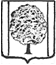 АДМИНИСТРАЦИЯ ПАРКОВСКОГО СЕЛЬСКОГО ПОСЕЛЕНИЯТИХОРЕЦКОГО РАЙОНАПОСТАНОВЛЕНИЕот_______________							                   № _____  пос. ПарковыйО признании утратившими силу отдельных постановлений администрации Парковского сельского поселения Тихорецкого районаВ связи с вступлением в силу постановления администрации Парковского сельского поселения Тихорецкого района от 6 мая 2024 года № 47 «Об утверждении Положения об условиях оплаты труда работников муниципальных учреждений культуры Парковского сельского поселения Тихорецкого района» п о с т а н о в л я ю:1. Признать утратившими силу постановления администрации Парковского сельского поселения Тихорецкого района: от 25 декабря 2008 года № 175 «О введении отраслевых систем оплаты труда работников муниципальных учреждений Парковского сельского поселения Тихорецкого района»;	от 18 июля 2017 года № 138 «О внесении изменений в постановление главы Парковского сельского поселения Тихорецкого района от 25 декабря 2008 года № 175 «О введении отраслевых систем оплаты труда работников муниципальных учреждений Парковского сельского поселения Тихорецкого района»;	от 7 августа 2019 года № 174 «Об утверждении показателей эффективности деятельности руководителей и работников муниципальных учреждений культуры Парковского сельского поселения Тихорецкого района для премирования и установления стимулирующей надбавки»;от 26 февраля 2020 года № 32 «О внесении изменений в постановление администрации Парковского сельского поселения Тихорецкого района от 7 августа 2019 года № 174 «Об утверждении показателей эффективности деятельности руководителей и работников муниципальных учреждений культуры Парковского сельского поселения Тихорецкого района для премирования и установления стимулирующей надбавки»;	от 28 сентября 2018 года № 192 «Об утверждении положения о комиссии по оценке показателей эффективности деятельности работников муниципальных учреждений культуры Парковского сельского поселения Тихорецкого района и об утверждении положения о комиссии по оценке показателей эффективности муниципальных учреждений культуры Парковского сельского поселения Тихорецкого района для премирования и установления стимулирующей надбавки их руководителям»;	от 12 августа 2019 года № 176 «О внесении изменений в постановление администрации Парковского сельского поселения Тихорецкого района от 28 сентября 2018 года № 192 «Об утверждении положения о комиссии по оценке показателей эффективности деятельности работников муниципальных учреждений культуры Парковского сельского поселения Тихорецкого района и об утверждении положения о комиссии по оценке показателей эффективности муниципальных учреждений культуры Парковского сельского поселения Тихорецкого района для премирования и установления стимулирующей надбавки их руководителям».Общему отделу администрации Парковского сельского поселения Тихорецкого района (Лукьянова Е.В.) обеспечить официальное опубликование настоящего постановления в газете «Тихорецкие вести» и его размещение на официальном сайте администрации Парковского сельского поселения Тихорецкого района в информационно-телекоммуникационной сети «Интернет».Контроль за выполнением постановления оставляю за собой.Постановление вступает в силу со дня его опубликования и распространяется на правоотношения, возникшие с 1 мая 2024 года.Глава Парковского сельского поселенияТихорецкого района                                                                                   Н.Н.АгеевЛИСТ СОГЛАСОВАНИЯпостановления администрации Парковского сельского поселения Тихорецкого районаот________________№ ____ «О признании утратившими силу отдельных постановлений администрации Парковского сельского поселения Тихорецкого района»Проект внесен и составлен:ведущий специалистфинансовой службы администрацииПарковского сельского поселенияТихорецкого района                                                                              Е.А.ВороноваПроект согласован:ведущий специалистобщего отдела администрацииПарковского сельского поселенияТихорецкого района                                                                            Н.П.Прохороваэкономист МКУ «ЦРП»Парковского сельского поселенияТихорецкого района                                                                                  М.Н.Белова